    РАСПОРЯЖЕНИЕ                                                                                     JАКААНот 29  марта  2018 г. № 06 с. БеляшиО предупредительных мероприятияхв случае наводненияВ связи с неблагоприятными  погодными условиями в весенний период и  угрозой возможного подтопления жилых домов, безопасности пребывания людей в зоне подтопления  в условиях обильных снегопадов и таяния снега:Провести разъяснительную работу с жителями села, попадающих в зону возможного подтопления,  о порядке их действий в случае подтопления, провести инструктаж по правилам безопасного поведения в период паводка.Раздать памятки действия при наводнении (памятки населению как действовать при наводнении,  памятка населению в период наводнения).Глава сельской администрацииДжазаторского сельского поселения:                                                      А.З. МанаспаевРЕСПУБЛИКА АЛТАЙ      АДМИНИСТРАЦИЯМУНИЦИПАЛЬНОГО ОБРАЗОВАНИЯ   ДЖАЗАТОРСКОЕ СЕЛЬСКОЕ ПОСЕЛЕНИЕ  649772 с. Беляшиул. Центральная 7                 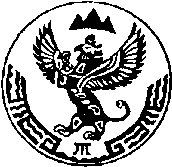       АЛТАЙ  РЕСПУБЛИКА МУНИЦИПАЛ ТÖЗÖЛМÖ ДЖАЗАТОРДЫН    JУРТJЕЕЗЕЗИ НИНАДМИНИСТРАЦИЯЗЫ  649772 Беляши j.Центральный ором, 7                                                                                                                                                                                                           